ข่าวการประชุมคณะกรรมการ ป.ป.ช.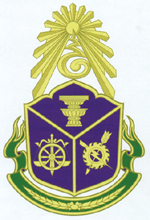 วันอังคารที่  22  เดือนกุมภาพันธ์  พ.ศ. 2554สำนักงานคณะกรรมการป้องกันและปราบปรามการทุจริตแห่งชาติ   ถนนนนทบุรี  อำเภอเมือง  จังหวัดนนทบุรี 11000โทร. 0 2528 4902 - 4      โทรสาร. 0 2528 4903                                   www.nacc.go.th	นายอภินันทน์  อิศรางกูร ณ อยุธยา  เลขาธิการคณะกรรมการ ป.ป.ช. แถลงว่าในวันนี้ได้มีการประชุมคณะกรรมการ ป.ป.ช.  โดยมีเรื่องสำคัญที่ควรแถลงให้สื่อมวลชนทราบ คือ เรื่องกล่าวหา นางสาวชินณิชา  วงศ์สวัสดิ์  สมาชิกสภาผู้แทนราษฎร  จงใจยื่นบัญชีแสดงรายการทรัพย์สินและหนี้สินและเอกสารประกอบด้วยข้อความอันเป็นเท็จ หรือปกปิดข้อเท็จจริงที่ควรแจ้งให้ทราบ  	ตามที่ นายเรืองไกร  ลีกิจวัฒนะ  สมาชิกวุฒิสภา  ได้มีหนังสือลงวันที่ 24 กันยายน 2551  ขอให้คณะกรรมการ ป.ป.ช. ตรวจสอบการแสดงรายการทรัพย์สินและหนี้สินของ นางสาวชินณิชาวงศ์สวัสดิ์  สมาชิกสภาผู้แทนราษฎร  จังหวัดเชียงใหม่  สืบเนื่องจากปรากฏข่าวในหนังสือพิมพ์แนวหน้าฉบับลงวันที่ 18 มกราคม 2551  ระบุว่า นางสาวชินณิชา  วงศ์สวัสดิ์  ได้เข้าชี้แจงต่อคณะอนุกรรมการพิจารณาคำร้องพิสูจน์ทรัพย์สิน เพื่อขอให้เพิกถอนการอายัดทรัพย์สินของคณะกรรมการตรวจสอบการกระทำที่ก่อให้เกิดความเสียหายแก่รัฐ (คตส.) โดยแจ้งว่า เงินจำนวน 100 ล้านบาท ที่ คตส. มีคำสั่งอายัดไว้เป็นเงินที่ นางสาวชินณิชา  วงศ์สวัสดิ์  กู้ยืมจากนายบรรณพจน์  ดามาพงศ์  เพื่อมาทำธุรกิจ  แต่เมื่อตรวจสอบบัญชีแสดงรายการทรัพย์สินและหนี้สินของนางสาวชินณิชา  วงศ์สวัสดิ์  กลับไม่พบว่ามีการแสดงรายการหนี้สินในส่วนนี้ไว้  นั้น 	คณะกรรมการ ป.ป.ช.  ได้ดำเนินการตรวจสอบบัญชีแสดงรายการทรัพย์สินและหนี้สิน ของ นางสาวชินณิชา  วงศ์สวัสดิ์  ที่ได้ยื่นแสดงไว้ในกรณีเข้ารับตำแหน่งสมาชิกสภาผู้แทนราษฎร จังหวัดเชียงใหม่  เมื่อวันที่ 22 มกราคม 2551  โดยได้ยื่นบัญชีฯ เมื่อวันที่ 20 กุมภาพันธ์ 2551  แล้ว  ผลการตรวจสอบปรากฏว่า นางสาวชินณิชา  วงศ์สวัสดิ์  ได้ยื่นแสดงรายการหนี้สิน  โดยระบุว่า มีหนี้สินเงินเบิกเกินบัญชี จำนวน 2 แห่ง เป็นเงินจำนวน 229,546.96 บาท  เงินกู้จากธนาคารและสถาบันการเงินอื่น จำนวน 5 บัญชี เป็นเงินจำนวน 74,163,207.53 บาท และหนี้สินที่มีหลักฐานเป็นหนังสือ ราย บริษัท ลิสซิ่งกสิกรไทย จำกัด จำนวนเงิน 743,766.45 บาท  โดยนางสาวชินณิชา  วงศ์สวัสดิ์  มิได้แสดงรายการเงินกู้ยืมจาก	นายบรรณพจน์ ...นายบรรณพจน์  ดามาพงศ์  จำนวน 100,000,000 บาท  ซึ่งเป็นหนี้สินที่มีหลักฐานเป็นหนังสือตามที่ชี้แจงต่อ คตส. ตามคำร้องเรียนของนายเรืองไกร  ลีกิจวัฒนะ  แต่อย่างใด	ต่อมาเมื่อวันที่ 31 ตุลาคม 2551  ภายหลังจากที่ได้ยื่นบัญชีฯ  ไว้แล้วกว่าแปดเดือนนางสาวชินณิชา  วงศ์สวัสดิ์  ได้ขอยื่นบัญชีแสดงรายการหนี้สินการกู้ยืมเงินจากนายบรรณพจน์  ดามาพงศ์  จำนวน 100,000,000 บาท เพิ่มเติมต่อคณะกรรมการ ป.ป.ช.  โดยมีหนังสือชี้แจงว่า หลังจากที่ได้ยื่นบัญชีแสดงรายการทรัพย์สินและหนี้สินตำแหน่งสมาชิกสภาผู้แทนราษฎรจังหวัดเชียงใหม่ต่อคณะกรรมการ ป.ป.ช. เมื่อวันที่ 20 กุมภาพันธ์ 2551 แล้ว  นางสาวชินณิชา  วงศ์สวัสดิ์  ได้ทบทวนตรวจสอบบัญชีฯ ดังกล่าว  พบข้อบกพร่องว่าไม่ปรากฏรายการการกู้ยืมเงินจากนายบรรณพจน์  ดามาพงศ์  จำนวน 100,000,000 บาท  ซึ่งเป็นการกู้ยืมเงินนำไปใช้ประกอบธุรกิจส่วนตัว  ตามสัญญาการกู้ยืมเงินที่ได้ทำขึ้นเมื่อวันที่ 4 มิถุนายน 2550 ระหว่าง นางสาวชินณิชา  วงศ์สวัสดิ์  “ผู้กู้”  กับ นายบรรณพจน์  ดามาพงศ์  “ผู้ให้กู้”  และเหตุที่ไม่ได้แสดงรายการหนี้สินดังกล่าว  เพราะความหลงผิดและเข้าใจคลาดเคลื่อนโดยสุจริตว่า ระหว่างทำรายการบัญชีฯ นั้น  กระบวนการไต่สวนของ คตส.  ยังไม่เสร็จสิ้น  หนี้สินที่มีคำสั่งอายัดไว้ผู้ยื่นไม่สามารถดำเนินการอื่นใดได้จนกว่า คตส.  จะมีคำสั่งให้เพิกถอนการอายัด  ทั้งเรื่องราวและหลักฐานต่าง ๆ ที่เกี่ยวกับหนี้สินดังกล่าวก็ได้เปิดเผยข้อเท็จจริงด้วยความสัตย์ตลอดมา จากคำร้องคัดค้านการอายัดที่ให้ไว้ต่อ คตส. 	จากการตรวจสอบข้อเท็จจริง ฟังได้ว่า  นางสาวชินณิชา  วงศ์สวัสดิ์  ได้กู้ยืมเงินจากนายบรรณพจน์  ดามาพงศ์  เป็นเงินจำนวน 100,000,000 บาท โดยทำสัญญาการกู้ยืมเงินฉบับลงวันที่ 4 มิถุนายน 2550  ซึ่งในสัญญาได้ตกลงคิดดอกเบี้ยในอัตราเงินฝากประจำ 1 ปีของธนาคารไทยพาณิชย์ จำกัด (มหาชน) และกำหนดชำระหนี้คืนภายในวันที่ 30 พฤษภาคม 2552  หรือเมื่อทวงถามโดยมีหลักประกันการกู้ยืมเงินเป็นตั๋วสัญญาใช้เงินของนางสาวชินณิชา  วงศ์สวัสดิ์  เลขที่ 01/2550 ลงวันที่ 4 มิถุนายน 2550  จำนวนเงิน 100,000,000 บาท  ซึ่งนายบรรณพจน์  ดามาพงศ์  ได้มอบเงินกู้ดังกล่าวให้แก่นางสาวชินณิชา  วงศ์สวัสดิ์  เป็นเช็คธนาคารไทยพาณิชย์ จำกัด (มหาชน)  สาขารัชโยธินจำนวนเงิน 100,000,000 บาท  ซึ่งนางสาวชินณิชา  วงศ์สวัสดิ์  ได้นำเช็คดังกล่าวฝากเข้าบัญชีเงินฝากธนาคารไทยพาณิชย์ จำกัด (มหาชน) สาขาถนนรัชดาภิเษก 3 (ทรูทาวเวอร์)  ของตน เมื่อวันที่ 6 มิถุนายน 2550  ต่อมาปรากฏตามคำให้การของนางสาวชินณิชา  วงศ์สวัสดิ์  ที่ได้ให้ไว้ต่อคณะอนุกรรมการพิจารณาคำร้องพิสูจน์ทรัพย์สินเพื่อขอให้เพิกถอนการอายัดว่า ได้นำเงินกู้จำนวน 100,000,000 บาทดังกล่าว ไปชำระหนี้เงินกู้ยืมให้แก่ผู้มีชื่อ 2 ราย จำนวน 50,000,000 บาท และชำระหนี้เงินเบิกเกินบัญชีของธนาคารกสิกรไทย จำกัด (มหาชน)  สาขาแจ้งวัฒนะ  รวม 2 บัญชี จำนวน 40,000,000 บาท  และให้	บริษัท ...บริษัท วาย ชินวัตร จำกัด ซึ่งมีนางสาวชินณิชา  วงศ์สวัสดิ์  เป็นผู้บริหารและผู้ถือหุ้น  กู้ยืมอีกจำนวน 10,000,000 บาท  ข้อเท็จจริงจึงฟังได้ว่า นางสาวชินณิชา  วงศ์สวัสดิ์  ได้กู้ยืมเงินจากนายบรรณพจน์  ดามาพงศ์  จำนวน 100,000,000 บาท ตามหนังสือสัญญากู้ยืมเงิน ฉบับลงวันที่ 4 มิถุนายน 2550  จริง	คณะกรรมการ ป.ป.ช. พิจารณาแล้วเห็นว่า  การที่นางสาวชินณิชา  วงศ์สวัสดิ์  ได้ขอยื่นแสดงรายการเงินกู้ยืมจากนายบรรณพจน์  ดามาพงศ์  จำนวน 100,000,000 บาท  เพิ่มเติม  เมื่อวันที่ 31 ตุลาคม 2551  ภายหลังจากที่ได้ยื่นบัญชีแสดงรายการทรัพย์สินและหนี้สิน กรณีเข้ารับตำแหน่งสมาชิก-สภาผู้แทนราษฎร  จังหวัดเชียงใหม่  แล้ว  เป็นเวลากว่าแปดเดือน  โดยอ้างเหตุที่ไม่ได้แสดงรายการหนี้สินดังกล่าว  เพราะความหลงผิดและเข้าใจคลาดเคลื่อนโดยสุจริตว่า ระหว่างทำรายการบัญชีฯ นั้น  กระบวนการไต่สวนของ คตส.  ยังไม่เสร็จสิ้น  หนี้สินที่มีคำสั่งอายัดไว้ผู้ยื่นไม่สามารถดำเนินการอื่นใดได้จนกว่า คตส.  จะมีคำสั่งให้เพิกถอนการอายัด  แต่ปรากฏว่า นางสาวชินณิชา  วงศ์สวัสดิ์  ได้ยื่นบัญชีแสดงรายการทรัพย์สินและหนี้สินและเอกสารประกอบต่อคณะกรรมการ ป.ป.ช. ในตำแหน่งดังกล่าว   โดยได้แสดงรายการเงินฝากธนาคารไทยพาณิชย์ จำกัด (มหาชน) สาขาถนนรัชดาภิเษก 3 (ทรูทาวเวอร์) ของตน จำนวนเงิน 6,823,058.97 บาท ซึ่งเป็นบัญชีเงินฝากที่ คตส. มีคำสั่งอายัดไว้และนางสาวชินณิชา  วงศ์สวัสดิ์  ได้ร้องขอให้ คตส. เพิกถอนการอายัด และได้แสดงรายการเงินให้กู้ยืม ระบุว่า บริษัท วาย ชินวัตร จำกัด ได้กู้ยืม รวม 7 ครั้ง รวมเป็นเงิน 42,700,000 บาท และครั้งที่ 2  ได้ให้กู้ยืมเป็นเงิน 10,000,000 บาท  ซึ่งเงินจำนวน 10,000,000 บาท นี้   เป็นส่วนหนึ่งของเงินจำนวน 100,000,000 บาท ที่กู้ยืมมาจาก นายบรรณพจน์  ดามาพงศ์  นั่นเอง	นอกจากนี้การขอยื่นแสดงรายการเงินกู้ยืมจากนายบรรณพจน์  ดามาพงศ์  จำนวน 100,000,000 บาท เพิ่มเติม ก็เป็นเวลาภายหลังจากที่ปรากฏข่าวทางสื่อมวลชนเกี่ยวกับการที่ นางสาวชินณิชา  วงศ์สวัสดิ์  ได้ร้องขอเพิกถอนการอายัดเงินจำนวน 100 ล้านบาท ต่อ คตส. และภายหลังจากที่ นายเรืองไกร  ลีกิจวัฒนะ  ได้ยื่นเรื่องให้คณะกรรมการ ป.ป.ช. ตรวจสอบการแสดงรายการทรัพย์สินและหนี้สินและเอกสารประกอบของนางสาวชินณิชา  วงศ์สวัสดิ์  แล้ว   ข้ออ้างของนางสาวชินณิชา  วงศ์สวัสดิ์  ดังกล่าวทั้งหมด  จึงฟังไม่ขึ้น	คณะกรรมการ ป.ป.ช. จึงมีมติว่า นางสาวชินณิชา  วงศ์สวัสดิ์  จงใจยื่นบัญชีแสดงรายการทรัพย์สินและหนี้สินและเอกสารประกอบ กรณีเข้ารับตำแหน่งสมาชิกสภาผู้แทนราษฎร จังหวัดเชียงใหม่ ด้วยข้อความอันเป็นเท็จหรือปกปิดข้อเท็จจริงที่ควรแจ้งให้ทราบ ให้เสนอเรื่องให้ศาลฎีกาแผนกคดีอาญาของผู้ดำรงตำแหน่งทางการเมืองวินิจฉัย  ตามรัฐธรรมนูญแห่งราชอาณาจักรไทย มาตรา 263  ให้ นางสาวชินณิชา  วงศ์สวัสดิ์  พ้นจากตำแหน่งและห้ามมิให้ดำรงตำแหน่งทางการเมืองหรือดำรง	ตำแหน่งใด ...ตำแหน่งใดในพรรคการเมืองเป็นเวลาห้าปีนับแต่วันที่ศาลฎีกาแผนกคดีอาญาของผู้ดำรงตำแหน่งทางการเมืองวินิจฉัย และขอให้ลงโทษทางอาญาตามพระราชบัญญัติประกอบรัฐธรรมนูญว่าด้วยการป้องกันและปราบปรามการทุจริต พ.ศ. 2542 มาตรา 119 ด้วย		จึงขอแถลงมาให้ทราบทั่วกัน -------------------------------------